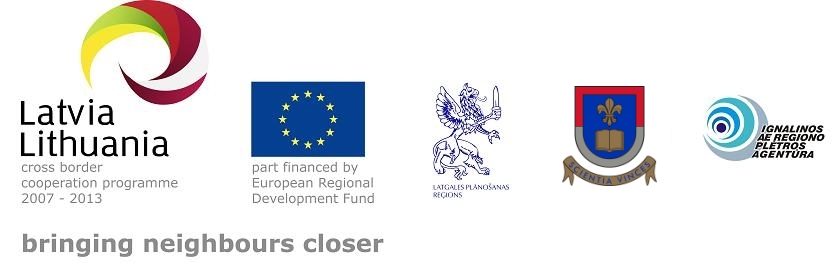 idejuTalkas programmaDaugavpils Universitātē Parādes ielā 1, Daugavpilī, LV-5400, 336. auditorijā. 2012.gada 11.septembrī14:00-14:15 	iepazīšanās14:15-14:30 	prezentācija par pētījuma rezultātiem par esošo situāciju Latgalē pētniecības un tehnoloģiju jomā14:30-15:15 	darbs grupās15:15-15:30 	kafijas pauze15:30-16:00 	darbs grupās16:00-16:45 	diskusija16:45-17:00 	jautājumi un atbildes